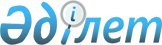 Об утверждении Положения о коммунальном государственном учреждении "Отдел культуры, развития языков, физической культуры и спорта Актогайского района"
					
			Утративший силу
			
			
		
					Постановление акимата Актогайского района Павлодарской области от 31 декабря 2014 года № 341. Зарегистрировано Департаментом юстиции Павлодарской области 10 февраля 2015 года № 4302. Утратило силу постановлением акимата Актогайского района Павлодарской области от 20 июня 2017 года № 145 (вводится в действие со дня его первого официального опубликования)
      Сноска. Утратило силу постановлением акимата Актогайского района Павлодарской области от 20.06.2017 № 145 (вводится в действие со дня его первого официального опубликования).
      В соответствии с Законом Республики Казахстан от 23 января 2001 года "О местном государственном управлении и самоуправлении в Республике Казахстан", Законом Республики Казахстан от 1 марта 2011 года "О государственном имуществе", Указом Президента Республики Казахстан от 29 октября 2012 года № 410 "Об утверждении Типового положения государственного органа Республики Казахстан", акимат Актогайского района ПОСТАНОВЛЯЕТ:
      1. Утвердить прилагаемое Положение о коммунальном государственном учреждении "Отдел культуры, развития языков, физической культуры и спорта Актогайского района" (далее – Положение). 
      2. Коммунальному государственному учреждению "Отдел культуры, развития языков, физической культуры и спорта Актогайского района" в установленном законодательством порядке обеспечить государственную регистрацию Положения в органах юстиции.
      3. Контроль за выполнением настоящего постановления возложить на курирующего заместителя акима района.
      4. Настоящее постановление вводится в действие со дня его первого официального опубликования. Положение о коммунальном государственном учреждении
"Отдел культуры, развития языков, физической
культуры и спорта Актогайского района"
1. Общие положения
      1. Коммунальное государственное учреждение "Отдел культуры, развития языков, физической культуры и спорта Актогайского района" является государственным органом Республики Казахстан, осуществляющим руководство в сфере культуры, развития языков, физической культуры и спорта на территории Актогайского района.
      2. Коммунальное государственное учреждение "Отдел культуры, развития языков, физической культуры и спорта Актогайского района" ведомств не имеет.
      3. Коммунальное государственное учреждение "Отдел культуры, развития языков, физической культуры и спорта Актогайского района" осуществляет свою деятельность в соответствии с Конституцией и законами Республики Казахстан, актами Президента и Правительства Республики Казахстан, иными нормативными правовыми актами, а также настоящим Положением.
      4. Коммунальное государственное учреждение "Отдел культуры, развития языков, физической культуры и спорта Актогайского района" является юридическим лицом в организационно-правовой форме государственного учреждения, имеет печать и штампы со своим наименованием на государственном языке, бланки установленного образца, в соответствии с законодательством Республики Казахстан счета в органах казначейства.
      5. Коммунальное государственное учреждение "Отдел культуры, развития языков, физической культуры и спорта Актогайского района" вступает в гражданско-правовые отношения от собственного имени.
      6. Коммунальное государственное учреждение "Отдел культуры, развития языков, физической культуры и спорта Актогайского района" имеет право выступать стороной гражданско-правовых отношений от имени государства, если оно уполномочено на это в соответствии с законодательством.
      7. Коммунальное государственное учреждение "Отдел культуры, развития языков, физической культуры и спорта Актогайского района" по вопросам своей компетенции в установленном законодательством порядке принимает решения, оформляемые приказами руководителя коммунального государственного учреждения "Отдел культуры, развития языков, физической культуры и спорта Актогайского района".
      8. Структура и лимит штатной численности коммунального государственного учреждения "Отдел культуры, развития языков, физической культуры и спорта Актогайского района" утверждаются в соответствии с действующим законодательством.
      9. Местонахождение коммунального государственного учреждения "Отдел культуры, развития языков, физической культуры и спорта Актогайского района": Республика Казахстан, Павлодарская область, 140200, Актогайский район, село Актогай, улица Алина, 97.
      10. Полное наименование коммунального государственного учреждения - "Ақтоғай ауданының мәдениет, тілдерді дамыту, дене шынықтыру және спорт бөлімі" коммуналдық мемлекеттік мекемесі, коммунальное государственное учреждение "Отдел культуры, развития языков, физической культуры и спорта Актогайского района".
      11. Режим работы коммунального государственного учреждения "Отдел культуры, развития языков, физической культуры и спорта Актогайского района" устанавливается правилами внутреннего трудового распорядка и не должен противоречить нормам трудового законодательства Республики Казахстан.
      Режим работы коммунального государственного учреждения "Отдел культуры, развития языков, физической культуры и спорта Актогайского района" устанавливается в следующем порядке: с 9.00 до 18.30 часов, обеденный перерыв с 13.00 до 14.30 часов при пятидневной рабочей неделе, выходные дни: суббота - воскресенье.
      12. Учредителем коммунального государственного учреждения "Отдел культуры, развития языков, физической культуры и спорта Актогайского района" является государство в лице акимата Актогайского района.
      13. Настоящее Положение является учредительным документом коммунального государственного учреждения "Отдел культуры, развития языков, физической культуры и спорта Актогайского района".
      14. Финансирование деятельности коммунального государственного учреждения "Отдел культуры, развития языков, физической культуры и спорта Актогайского района" осуществляется из местного бюджета.
      15. Коммунальному государственному учреждению "Отдел культуры, развития языков, физической культуры и спорта Актогайского района" запрещается вступать в договорные отношения с субъектами предпринимательства на предмет выполнения обязанностей, являющихся функциями коммунального государственного учреждения "Отдел культуры, развития языков, физической культуры и спорта Актогайского района". 2. Миссия, цель, предмет деятельности, основные задачи, функции,
права и обязанности коммунального государственного
учреждения "Отдел культуры, развития языков,
физической культуры и спорта Актогайского района"
      16. Миссия коммунального государственного учреждения "Отдел культуры, развития языков, физической культуры и спорта Актогайского района": реализация государственной политики в сфере культуры, развития языков, физической культуры и спорта.
      17. Целью коммунального государственного учреждения "Отдел культуры, развития языков, физической культуры и спорта Актогайского района" является проведение государственной политики, направленной на обеспечение конституционных прав и свобод граждан и общего развития в сфере культуры, развития языков, физической культуры и спорта в Актогайском районе.
      18. Предметом деятельности коммунального государственного учреждения "Отдел культуры, развития языков, физической культуры и спорта Актогайского района" является осуществление на районном уровне государственной политики в сфере культуры, развития языков, физической культуры и спорта.
      19. Основные задачи:
      1) проведение государственной политики в области культуры на территории района путем поддержки и координации деятельности организаций и предприятий культурно-досуговой работы, театрального и музыкального искусства, библиотечного и музейного дела;
      2) обеспечение возрождения, сохранения, развития и распространения историко-культурного наследия, духовных традиций народов, населяющих район;
      3) проведение государственной политики в области развития государственного языка и языков народов, населяющих район;
      4) обеспечение развития массового спорта и национальных видов спорта в Актогайском районе;
      5) осуществление практических мер по пропаганде и формированию здорового образа жизни населения района;
      6) развитие и укрепление материально-технической базы.
      20. Функции:
      1) реализует государственную политику в сфере культуры, развития языков, физической культуры и спорта;
      2) организует проведение зрелищных культурно-массовых мероприятий района, смотров, фестивалей и конкурсов, выставок декоративно-прикладного искусства;
      3) организует работу по учету, охране и использованию памятников истории, материальной и духовной культуры местного значения;
      4) принимает меры, направленные на повсеместное применение государственного языка;
      5) проводит мероприятия районного значения, направленные на развитие государственного и других языков;
      6) обеспечивает подготовку районных сборных команд по видам спорта и их выступления на областных спортивных соревнованиях;
      7) координирует организацию и проведение спортивных мероприятий на территории района;
      8) обеспечивает координацию деятельности районной неспециализированной детско-юношеской школы;
      9) обеспечивает в установленном законодательством Республики Казахстан порядке рассмотрение обращений физических и юридических лиц, служебной корреспонденции;
      10) обеспечивает доступность и качество оказания государственных услуг в соответствии с законодательством Республики Казахстан;
      11) устанавливает постоянную связь с общественностью через средства массовой информации.
      21. Права и обязанности:
      1) координировать работу исполнительных органов акимата района и иных организаций по применению действующего законодательства в области культуры и языковой политики;
      2) вносить на рассмотрение акимата, акима района и в вышестоящие организации предложения по основным направлениям развития, оперативному решению проблем в сфере культуры, развития языков, физической культуры и спорта;
      3) в установленном законодательством порядке, запрашивать и получать необходимую информацию, документы и иные материалы от государственных органов, органов местного самоуправления и иных организаций;
      4) оказывать государственные услуги в соответствии со стандартами и регламентами государственных услуг;
      5) проводить совещания, семинары по вопросам, входящим в компетенцию коммунального государственного учреждения "Отдел культуры, развития языков, физической культуры и спорта Актогайского района";
      6) осуществлять иные права и обязанности в соответствии с законодательством Республики Казахстан.
      Для выполнения полномочий коммунальное государственное учреждение "Отдел культуры, развития языков, физической культуры и спорта Актогайского района" взаимодействует с другими исполнительными органами района и организациями, находящимися в его ведении. 3. Организация деятельности коммунального государственного
учреждения "Отдел культуры, развития языков,
физической культуры и спорта Актогайского района"
      22. Руководство коммунальным государственным учреждением "Отдел культуры, развития языков, физической культуры и спорта Актогайского района" осуществляется первым руководителем, который несет персональную ответственность за выполнение возложенных на коммунальное государственное учреждение "Отдел культуры, развития языков, физической культуры и спорта Актогайского района" задач и осуществление им своих функций.
      23. Первый руководитель коммунального государственного учреждения "Отдел культуры, развития языков, физической культуры и спорта Актогайского района" назначается на должность и освобождается от должности акимом района в соответствии с действующим законодательством Республики Казахстан.
      24. Первый руководитель коммунального государственного учреждения "Отдел культуры, развития языков, физической культуры и спорта Актогайского района" не имеет заместителей.
      25. Полномочия первого руководителя коммунального государственного учреждения "Отдел культуры, развития языков, физической культуры и спорта Актогайского района":
      1) организует работу коммунального государственного учреждения "Отдел культуры, развития языков, физической культуры и спорта Актогайского района", осуществляет руководство его деятельностью;
      2) представляет на утверждение акимата района Положение о коммунальном государственном учреждении "Отдел культуры, развития языков, физической культуры и спорта Актогайского района";
      3) назначает на должности и освобождает от должностей работников коммунального государственного учреждения "Отдел культуры, развития языков, физической культуры и спорта Актогайского района" в соответствии с действующим законодательством Республики Казахстан;
      4) издает приказы и дает указания по вопросам, входящим в его компетенцию, обязательные для выполнения всеми работниками коммунального государственного учреждения "Отдел культуры, развития языков, физической культуры и спорта Актогайского района";
      5) осуществляет личный прием физических лиц и представителей юридических лиц;
      6) утверждает должностные инструкции работников;
      7) осуществляет в порядке, установленном законодательством Республики Казахстан, поощрение работников коммунального государственного учреждения "Отдел культуры, развития языков, физической культуры и спорта Актогайского района", оказание материальной помощи, наложение на них дисциплинарных взысканий;
      8) утверждает перспективные и текущие планы работы коммунального государственного учреждения "Отдел культуры, развития языков, физической культуры и спорта Актогайского района";
      9) представляет коммунальное государственное учреждение "Отдел культуры, развития языков, физической культуры и спорта Актогайского района" во всех государственных органах и иных организациях, независимо от форм собственности, в соответствии с действующим законодательством Республики Казахстан;
      10) принимает необходимые меры по противодействию коррупции и несет за это персональную ответственность;
      11) назначает на должность и освобождает от должности руководителей подведомственных организаций образования в порядке, установленном законодательством Республики Казахстан;
      12) осуществляет в порядке, установленном законодательством Республики Казахстан, поощрение руководителей подведомственных организаций, наложение на них дисциплинарных взысканий;
      13) заключает договоры, соглашения в пределах своей компетенции;
      14) осуществляет иные полномочия в соответствии с законодательством Республики Казахстан.
      Исполнение полномочий первого руководителя коммунального государственного учреждения "Отдел культуры, развития языков, физической культуры и спорта Актогайского района" в период его отсутствия осуществляется лицом, его замещающим в соответствии с действующим законодательством.
      26. Взаимоотношения между коммунальным государственным учреждением "Отдел культуры, развития языков, физической культуры и спорта Актогайского района" и трудовым коллективом определяются в соответствии с Трудовым кодексом Республики Казахстан и коллективным договором.
      27. Взаимоотношения между коммунальным государственным учреждением "Отдел культуры, развития языков, физической культуры и спорта Актогайского района" и уполномоченным органом по управлению коммунальным имуществом (исполнительным органом акимата района) регулируются действующим законодательством Республики Казахстан.
      28. Взаимоотношения между коммунальным государственным учреждением "Отдел культуры, развития языков, физической культуры и спорта Актогайского района" и уполномоченным органом соответствующей отрасли регулируются действующим законодательством. 4. Имущество коммунального государственного
учреждения "Отдел культуры, развития языков,
физической культуры и спорта Актогайского района"
      29. Коммунальное государственное учреждение "Отдел культуры, развития языков, физической культуры и спорта Актогайского района" может иметь на праве оперативного управления обособленное имущество в случаях, предусмотренных законодательством.
      30. Имущество коммунального государственного учреждения "Отдел культуры, развития языков, физической культуры и спорта Актогайского района" формируется за счет имущества, переданного ему собственником и иных источников, не запрещенных законодательством Республики Казахстан.
      31. Имущество, закрепленное за коммунальным государственным учреждением "Отдел культуры, развития языков, физической культуры и спорта Актогайского района" относится к районной коммунальной собственности.
      32. Коммунальное государственное учреждение "Отдел культуры, развития языков, физической культуры и спорта Актогайского района" не вправе самостоятельно отчуждать или иным способом распоряжаться закрепленным за ним имуществом и имуществом, приобретенным за счет средств, выделенных ему по плану финансирования, если иное не установлено законодательством. 5. Реорганизация и упразднение (ликвидация) коммунального
государственного учреждения "Отдел культуры, развития
языков, физической культуры и спорта Актогайского района"
      33. Реорганизация и упразднение (ликвидация) коммунального государственного учреждения "Отдел культуры, развития языков, физической культуры и спорта Актогайского района" осуществляются в соответствии с законодательством Республики Казахстан.
      34. При упразднении (ликвидации) коммунального государственного учреждения "Отдел культуры, развития языков, физической культуры и спорта Актогайского района" имущество, оставшееся после удовлетворения требований кредиторов, остается в районной коммунальной собственности. Перечень организаций, находящихся в ведении коммунального
государственного учреждения "Отдел культуры, развития
языков, физической культуры и спорта Актогайского района"
      35. Коммунальное государственное учреждение "Отдел культуры, развития языков, физической культуры и спорта Актогайского района" имеет следующие организации, находящиеся в ведении:
      1) Государственное казенное коммунальное предприятие "Дом культуры, народного творчества и досуга акимата Актогайского района, отдела культуры и развития языков Актогайского района";
      2) Государственное учреждение "Централизованная библиотечная система";
      3) Коммунальное государственное казенное предприятие "Детско-юношеская спортивная школа Актогайского района".
					© 2012. РГП на ПХВ «Институт законодательства и правовой информации Республики Казахстан» Министерства юстиции Республики Казахстан
				
      Аким района

С. Батыргужинов
Утверждено
постановлением акимата
Актогайского района
от "31" декабря 2014 года № 341